ZİYARETÇİNİN/TEDARİKÇİNİN ADI SOYADIZİYARETÇİNİN/TEDARİKÇİNİN ADI SOYADIZİYARETÇİNİN/TEDARİKÇİNİN ADI SOYADIADI SOYADIİLETİŞİMBİLGİLENDİRME KONULARIBİLGİLENDİRME KONULARIBİLGİEDİNDİMÇeşitli salgın hastalık semptomları (ateş, öksürük, burun akıntısı, solunum sıkıntısı, ishal vb.) gösteriyor iseniz okula/kuruma giriş yapmayıp, en yakın sağlık kuruluşları ile iletişime geçiniz.Çeşitli salgın hastalık semptomları (ateş, öksürük, burun akıntısı, solunum sıkıntısı, ishal vb.) gösteriyor iseniz okula/kuruma giriş yapmayıp, en yakın sağlık kuruluşları ile iletişime geçiniz.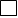 Okul/kurum içinde mecbur kalmadıkça yüzeylere dokunmayınız. Dokunulduğunda el antiseptiği kullanınız.Okul/kurum içinde mecbur kalmadıkça yüzeylere dokunmayınız. Dokunulduğunda el antiseptiği kullanınız.Salgın hastalık dönemi önlemlerine (sosyal mesafe kuralları, maske kullanımı vb.) uyunuz.Salgın hastalık dönemi önlemlerine (sosyal mesafe kuralları, maske kullanımı vb.) uyunuz.Maskeli olarak okul/kurumlara giriş yapınız.Maskeli olarak okul/kurumlara giriş yapınız.Okul/ kuruma her girişte vücut sıcaklığınız ölçülmelidir. Bakanlık genelgesine uygun olarak 37.5 C ve üzeri ateşiniz tespit edildiğinde İşyerine girişiniz mümkün olmayacaktır. Yüksek ateş tespitiniz halinde, karantina odasında veya belirlenmiş benzeri bir alanda izolasyon sağlanarak derhal iletişimden sorumlu ekip görevlisi ile iletişime geçiniz.Okul/ kuruma her girişte vücut sıcaklığınız ölçülmelidir. Bakanlık genelgesine uygun olarak 37.5 C ve üzeri ateşiniz tespit edildiğinde İşyerine girişiniz mümkün olmayacaktır. Yüksek ateş tespitiniz halinde, karantina odasında veya belirlenmiş benzeri bir alanda izolasyon sağlanarak derhal iletişimden sorumlu ekip görevlisi ile iletişime geçiniz.Okul/kurum içinde mümkün olduğu kadar kısa süre kalınız.Okul/kurum içinde mümkün olduğu kadar kısa süre kalınız.              Eğitim Kurumlarında Hijyen Şartlarının Geliştirilmesi ve Enfeksiyon Önleme Kontrol Kılavuzunda belirtilen Ziyaretçi ve Tedarikçi Taahhütnamesini okudum anladım. Alınan tedbirlere uyacağımı ve gerekli itinayı göstereceğimi taahhüt ederim. ……/……/ 20…             ADI SOYADI : ………………………………….       İMZASI : ……………………              Eğitim Kurumlarında Hijyen Şartlarının Geliştirilmesi ve Enfeksiyon Önleme Kontrol Kılavuzunda belirtilen Ziyaretçi ve Tedarikçi Taahhütnamesini okudum anladım. Alınan tedbirlere uyacağımı ve gerekli itinayı göstereceğimi taahhüt ederim. ……/……/ 20…             ADI SOYADI : ………………………………….       İMZASI : ……………………              Eğitim Kurumlarında Hijyen Şartlarının Geliştirilmesi ve Enfeksiyon Önleme Kontrol Kılavuzunda belirtilen Ziyaretçi ve Tedarikçi Taahhütnamesini okudum anladım. Alınan tedbirlere uyacağımı ve gerekli itinayı göstereceğimi taahhüt ederim. ……/……/ 20…             ADI SOYADI : ………………………………….       İMZASI : ……………………Çapan AKKURTOkul MüdürüÇapan AKKURTOkul MüdürüÇapan AKKURTOkul Müdürü